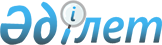 О внесении изменения в постановление акимата Павлодарской области от 17 июля 2014 года № 244/7 "Об утверждении Положения о государственном учреждении "Управление по развитию языков Павлодарской области"
					
			Утративший силу
			
			
		
					Постановление акимата Павлодарской области от 7 апреля 2015 года № 97/4. Зарегистрировано Департаментом юстиции Павлодарской области 21 апреля 2015 года № 4430. Утратило силу постановлением акимата Павлодарской области от 16 августа 2017 года № 245/5 (вводится в действие по истечении десяти календарных дней после дня его первого официального опубликования)
      Сноска. Утратило силу постановлением акимата Павлодарской области от 16.08.2017 № 245/5 (вводится в действие по истечении десяти календарных дней после дня его первого официального опубликования).

      В соответствии с Законом Республики Казахстан от 23 января 2001 года "О местном государственном управлении и самоуправлении в Республике Казахстан", Законом Республики Казахстан от 1 марта 2011 года "О государственном имуществе", Указом Президента Республики Казахстан от 29 октября 2012 года № 410 "Об утверждении Типового положения государственного органа Республики Казахстан" акимат Павлодарской области ПОСТАНОВЛЯЕТ:

       Внести в постановление акимата Павлодарской области от 17 июля 2014 года № 244/7 "Об утверждении Положения о государственном учреждении "Управление по развитию языков Павлодарской области" (зарегистрировано в Реестре государственной регистрации нормативных правовых актов за № 3908, опубликовано 21 августа 2014 года в газете "Сарыарқа самалы", 21 августа 2014 года в газете "Звезда Прииртышья") следующее изменение:

      в Положении о государственном учреждении "Управление по развитию языков Павлодарской области", утвержденном указанным постановлением:

      в пункте 9 слова и цифры "Академика Сатпаева, 136" заменить словом и цифрами "Каирбаева, 32".

       Государственному учреждению "Управление по развитию языков Павлодарской области" в установленном законодательством порядке обеспечить:

      государственную регистрацию настоящего постановления в территориальном органе юстиции;

      в течение десяти календарных дней после государственной регистрации настоящего постановления в территориальном органе юстиции направление на официальное опубликование в средствах массовой информации и информационно-правовой системе "Әділет";

      размещение настоящего постановления на интернет-ресурсе акимата Павлодарской области.

       Контроль за исполнением настоящего постановления возложить на курирующего заместителя акима области.

       Настоящее постановление вводится в действие со дня его первого официального опубликования.
					© 2012. РГП на ПХВ «Институт законодательства и правовой информации Республики Казахстан» Министерства юстиции Республики Казахстан
				
      Аким области

К. Бозумбаев
